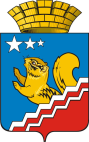 СВЕРДЛОВСКАЯ ОБЛАСТЬВОЛЧАНСКАЯ ГОРОДСКАЯ ДУМАСЕДЬМОЙ СОЗЫВ Второе заседание (внеочередное)РЕШЕНИЕ № 6г. Волчанск                                                                                                     от 21.02.2023 г.О внесении изменений в решение Волчанской городской Думы от 16.12.2022 года № 82 «О бюджете Волчанского городского округа на 2023 год и плановый период 2024 и 2025 годов»   В соответствии с Бюджетным кодексом Российской Федерации, постановлением Правительства Свердловской области от 26.01.2023 № 50-ПП «О распределении иных межбюджетных трансфертов из областного бюджета бюджетам муниципальных образований, расположенных на территории Свердловской области, в 2023 году в рамках реализации государственной программы Свердловской области «Развитие транспортного комплекса Свердловской области до 2027 года», постановлением Правительства Свердловской области от 02.02.2023 № 82-ПП «О внесении изменений в постановление Правительства Свердловской области от 03.09.2020 № 621-ПП «Об организации бесплатного горячего питания обучающихся, получающих начальное общее образование в государственных образовательных организациях Свердловской области и муниципальных общеобразовательных организациях, расположенных на территории Свердловской области», постановлением Правительства Свердловской области от 02.02.2023 № 80-ПП «О предоставлении иного межбюджетного трансферта из областного бюджета бюджетам муниципальных образований, расположенных на территории Свердловской области, на проведение мероприятий по обеспечению деятельности советников директора по воспитанию и взаимодействию с детскими общественными объединениями в общеобразовательных организациях на условиях софинансирования из федерального бюджета», постановлением Правительства Свердловской области от 09.02.2023 № 86-ПП «О предоставлении в 2023 году иного межбюджетного трансферта из областного бюджета бюджетам муниципальных образований, расположенных на территории Свердловской области, на обеспечение отдыха отдельных категорий детей, проживающих на территории Свердловской области, в организациях отдыха детей и их оздоровления, расположенных на побережье Черного моря, постановлением Правительства Свердловской области от 09.02.2023 № 100-ПП «О распределении субсидий и иного межбюджетного трансферта из областного бюджета бюджетам муниципальных образований, расположенных на территории Свердловской области, в 2023-2025 годах в рамках реализации государственной программы Свердловской области «Реализация основных направлений государственной политики в строительном комплексе Свердловской области до 2027 года», постановлением Правительства Свердловской области от 10.02.2023 № 109-ПП «О внесении изменений в постановление Правительства Свердловской области от 03.09.2020 № 620-ПП «О выплате ежемесячного денежного вознаграждения за классное руководство педагогическим работникам государственных образовательных организаций Свердловской области и муниципальных образовательных организаций, расположенных на территории Свердловской области, реализующих образовательные программы начального общего, основного общего и среднего общего образования, в том числе адаптированные основные общеобразовательные программы»,  письмами  главных администраторов бюджетных средств,ВОЛЧАНСКАЯ ГОРОДСКАЯ ДУМА РЕШИЛА:1. Увеличить доходы бюджета Волчанского городского округа на 2023 год на 53 310 038,27 рублей, в том числе:1.1. Межбюджетные трансферты на 53 310 038,27 рублей, в том числе:1.1.1. Субсидии бюджетам городских округов на реализацию мероприятий по обеспечению жильем молодых семей – 1 462 428,27 рублей;1.1.2. Прочие субсидии бюджетам городских округов – 46 910,00 рублей, в том числе: - на предоставление региональных социальных выплат молодым семьям на улучшение жилищных условий – 46 910,00 рублей;1.1.3. Межбюджетные трансферты, передаваемые бюджетам городских округов на проведение мероприятий по обеспечению деятельности советников директора по воспитанию и взаимодействию с детскими общественными объединениями в общеобразовательных организациях – 686 900,00 рублей;1.1.4. Межбюджетные трансферты, передаваемые бюджетам городских округов на ежемесячное денежное вознаграждение за классное руководство педагогическим работникам государственных и муниципальных общеобразовательных организаций – 4 781 000,00 рублей;1.1.5. Прочие межбюджетные трансферты, передаваемые бюджетам городских округов – 46 332 800,00 рублей, в том числе: - на организацию бесплатного горячего питания обучающихся, получающих начальное общее образование в государственных и муниципальных образовательных организациях – 5 514 000,00 рублей;- на обеспечение отдыха отдельных категорий детей, проживающих на территории Свердловской области, в организациях отдыха детей и их оздоровления, расположенных на побережье Черного моря – 709 000,00 рублей;- на строительство, реконструкцию, капитальный ремонт, ремонт автомобильных дорог общего пользования местного значения – 40 109 800,00 рублей.2. Увеличить доходы бюджета Волчанского городского округа на 2024 год на 10 294 900,00 рублей, в том числе:2.1. Межбюджетные трансферты на 10 294 900,00 рублей, в том числе:2.1.1. Межбюджетные трансферты, передаваемые бюджетам городских округов на ежемесячное денежное вознаграждение за классное руководство педагогическим работникам государственных и муниципальных общеобразовательных организаций – 4 781 000,00 рублей;2.1.2. Прочие межбюджетные трансферты, передаваемые бюджетам городских округов – 5 513 900,00 рублей, в том числе: - на организацию бесплатного горячего питания обучающихся, получающих начальное общее образование в государственных и муниципальных образовательных организациях – 5 513 900,00 рублей.3. Увеличить доходы бюджета Волчанского городского округа на 2025 год на 10 457 400,00 рублей, в том числе:3.1. Межбюджетные трансферты на 10 457 400,00 рублей, в том числе:3.1.1. Межбюджетные трансферты, передаваемые бюджетам городских округов на ежемесячное денежное вознаграждение за классное руководство педагогическим работникам государственных и муниципальных общеобразовательных организаций – 4 781 000,00 рублей;3.1.2. Прочие межбюджетные трансферты, передаваемые бюджетам городских округов – 5 676 400,00 рублей, в том числе: - на организацию бесплатного горячего питания обучающихся, получающих начальное общее образование в государственных и муниципальных образовательных организациях – 5 676 400,00 рублей.4. Увеличить расходы бюджета Волчанского городского округа на 2023 год на 53 310 038,27 рублей, в том числе:4.1. Администрации Волчанского городского округа – 41 619 138,27,00 рублей, в том числе:- Дорожное хозяйство (дорожные фонды) – 40 109 800,00 рублей;- Охрана семьи и детства – 1 509 338,27 рублей.4.2. Отделу образования Волчанского городского округа – 11 690 900,00 рублей, в том числе:- Общее образование –  10 295 000,00 рублей;- Другие вопросы в области образования – 1 395 900,00 рублей.5. Увеличить расходы бюджета Волчанского городского округа на 2024 год на 10 294 900,00  рублей, в том числе:5.1. Отделу образования Волчанского городского округа – 10 294 900,00 рублей, в том числе:- Общее образование – 10 294 900,00 рублей.6. Увеличить расходы бюджета Волчанского городского округа на 2025 год на 10 457 400,00  рублей, в том числе:6.1. Отделу образования Волчанского городского округа – 10 457 400,00  рублей, в том числе:- Общее образование –  10 457 400,00  рублей.7. Произвести перемещение плановых назначений по доходам без изменения общей суммы доходов бюджета на 2023 год (приложение 1).8. Произвести перемещение плановых назначений по расходам без изменений общей суммы расходов на 2023 год (приложение 2).9. Внести в решение Волчанской городской Думы от 16.12.2022 года № 82 «О бюджете Волчанского городского округа на 2023 год и плановый период 2024 и 2025 годов» следующие изменения (с изменениями, внесенными решением Волчанской городской Думы от 25.01.2023 года № 1):9.1. В подпункте 1 пункта 1 статьи 1 число «2 301 899 186,08» заменить числом «2 355 209 224,35», число «2 121 184 186,08» заменить числом «2 174 494 224,35»;9.2. В подпункте 2 пункта 1 статьи 1 число «1 163 424 500,00» заменить числом «1 173 719 400,00», число «975 300 500,00» заменить числом «985 595 400,00»;9.3. В подпункте 3 пункта 1 статьи 1 число «483 078 500,00» заменить числом «493 535 900,00», число «286 627 500,00  » заменить числом «297 084 900,00»;9.4. В подпункте 1 пункта 2 статьи 1 число «2 301 899 186,08» заменить числом   «2 355 209 224,35»;9.5. В подпункте 2 пункта 2 статьи 1 число «1 163 424 500,00» заменить числом «1 173 719 400,00»;9.6. В подпункте 3 пункта 2 статьи 1 число «483 078 500,00» заменить числом «493 535 900,00»;9.7. В пункте 1 статьи 7 число «75 055 000,00» заменить числом «115 164 800,00»;9.8. Внести изменения в приложения 1, 3, 4, 5, 7 и изложить их в новой редакции (приложения 3, 4, 5, 6, 7).10. Опубликовать настоящее решение в информационном бюллетене «Муниципальный Вестник» и разместить на официальном сайте Думы Волчанского городского округа в сети Интернет http://duma-volchansk.ru.11. Контроль исполнения настоящего решения возложить на председателя Волчанской городской Думы Пермякова А.Ю. и главу Волчанского городского округа Вервейна А.В.Глава Волчанского городского округа                             А.В. Вервейн             Председатель              Волчанской городской Думы                                                                     А.Ю. Пермяков